Комплекс упражнений, которые можно делать дома во время режима самоизоляцииПравила тренировокЧтобы быть в форме на удалёнке, нужно иметь мощную самодисциплину и высокую мотивацию. По-прежнему важно помнить основные ЗОЖ-правила, иначе пользы от тренировок не будет.Даже самые лучшие упражнения бессильны, если объедаться и есть всё подряд. Придерживайтесь тех же принципов питания, что и раньше, не налегайте на углеводы, употребляйте больше белка.Пейте много воды, даже если намерены сушиться.Разогревайтесь перед тренировкой. Пробежку, велотренажёр и другое кардио можно заменить прыжками со скакалкой, бегом на месте, бегом в планке и зашагиваниями на стул.Заниматься стоит 2–4 раза в неделю, продолжительность тренировки должна составлять в среднем 1 час. Если для вас это слишком, посвятить физической активности хотя бы несколько минут — лучше, чем не заниматься совсем.📝Программа тренировок с собственным весом.🔸Комплекс «фул-бади».Комплексы типа «фул-бади» отлично подходят или для новичков, или для сжигания жира, увеличения рельефа мышц и выносливости. Обратите внимание, что если у вас есть большой лишний вес, то лучше начинать с подготовительных программ, чтобы не получить травму.Вот пример комплекса фул бади:✅ Приседания с поворотом корпуса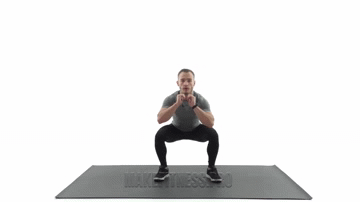 ✅ Червяк с отжиманием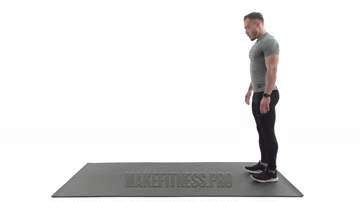 ✅ Армейские отжимания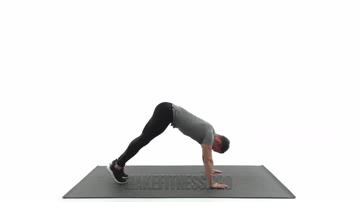 ✅ Упражнение «пловец»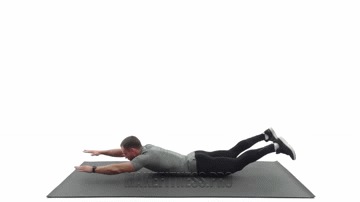 ✅ Поднос колена сбоку в упоре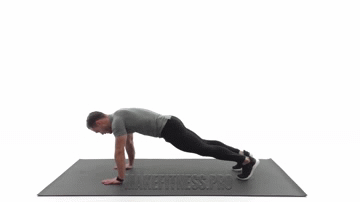 ✅ Упражнение «книжка»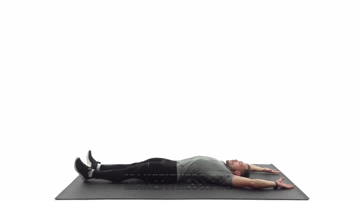 ✅ Количество рабочих подходов в упражнении: 2-3✅ Количество повторений: 10-15 (или больше, если можете)✅ Отдых между подходами: 2-3 минутыОтличная программа тренировок для мужчин без гантель. Выполняется 2-3 раза в неделю, через день. Например, в понедельник, среду и пятницу. Такой комплекс отлично подойдет для новичков, особенно для сжигания жира и увеличения рельефа. Так же, для максимального жиросжигания, можете 3 раза в неделю выполнять такой комплекс, и 1 раз в неделю, комплексную кардио тренировку с собственным весом:🔸Комплекс «сплит».Программа тренировок с собственным весом «сплит» отличается от предыдущего комплекса. Здесь на каждой тренировке мы тренируем разные мышечные группы. Таким образом, мы можем более детально прокачать каждую отдельную группу мышц, и такая программа отлично подойдет для набора мышечной массы. Так же, не менее часто, такие комплексы используются и для сжигания жира. Пример:День 1. Ноги, комплекс.✅ Приседания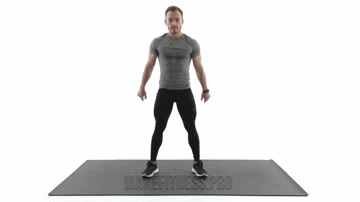 ✅ Выпады назад с подъемом бедра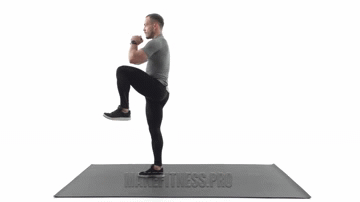 ✅ Шаги в сторону в полу- приседе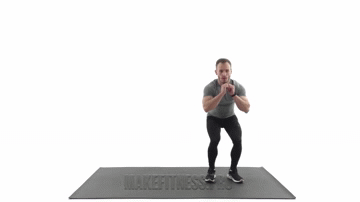 ✅ Махи ногой с подносом к корпусу (сначала машем одной ногой 10-15 раз или более, затем- другой)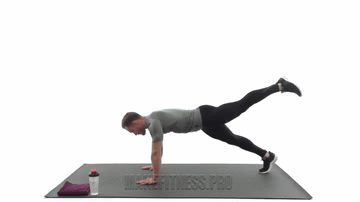 ✅ Касание ноги рукой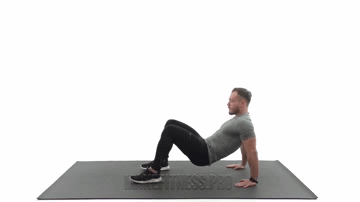 ✅ Выпрямление руки и ноги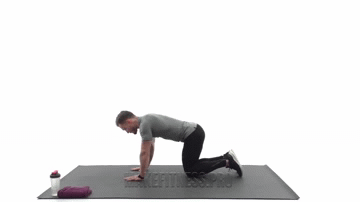 День 2. Верх тела, прессДень 3. КомплексТренировки проводятся через день. Например: пн., ср., пт. А если у вас сменный график, то можно их перераспределить иначе. Главное, пройти все в течение недели.✅ Количество рабочих подходов в упражнении: 2-3✅ Количество повторений: 15-20 (или больше, если сможете)✅ Отдых между подходами: 2-3 минутыТакой комплекс может выполняться в 2 вариантах. Первый: вы выполняете сначала одно упражнение 2-3 подхода, затем другое 2-3 подхода, и так далее. Или вы можете выполнять упражнения одно за другим, а затем пройти их еще раз или два. То есть, тренироваться в круговом стиле.